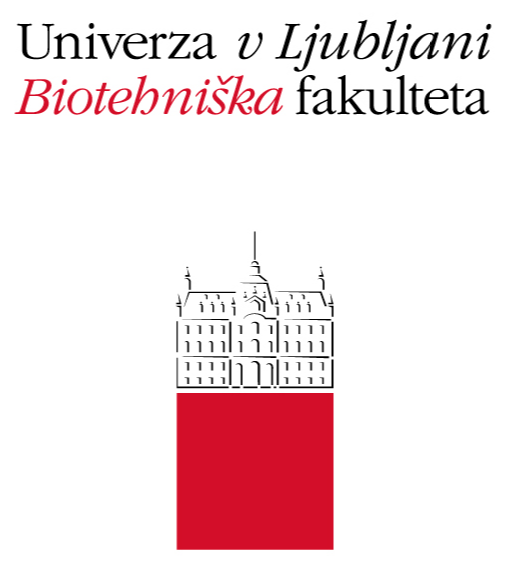 Nekateri vidiki trajnostne prehrane živaliSome aspects of sustainable animal nutrition8. znanstveni posvet Raziskovalni izzivi v živinoreji - Ločniškarjevi dnevi8th scientific conference Research challenges in animal husbandry25.11.2021, Ljubljana, SlovenijaProgram / Program outline9:00	Uvodni pozdrav in nagovor / Introduction	Prodekan/Vice Dean Klemen Potočnik, Biotehniška fakulteta, Univerza v Ljubljani9:15	Nutrient and energy metabolism: from the cell to the whole animal	Jaap van Milgen, INRAe - Institut national de recherche en sciences et technologies pour l'environnement et l'agriculture, Rennes, France10.00	Ex-Food/former food as alternative and sustainable feed ingredients for farm animals 	Luciano Pinotti, University of Milan, Department of Veterinary Science for Health, Animal Production and Food Safety, Milan, Italy10.45	Characterization of hyperketolactia in dairy cows	Zygmunt Maciej Kowalski, University of Agriculture in Krakow, Faculty of Animal Science, Department of Animal Nutrition and Biotechnology, and Fisheries, Krakow, Poland11:30	Odmor/Break12:00	Izzivi slovenske živinoreje na področju zmanjševanja njenih vplivov na okolje	Jože Verbič, Kmetijski inštitut Slovenije, Ljubljana, Slovenija12:20	Možnosti prehrane prežvekovalcev za zmanjšanje vplivov na okolje	Andrej Lavrenčič, Univerza v Ljubljani, Biotehniška fakulteta, Oddelek za zootehniko, Ljubljana, Slovenija12.40	Prehrana in zdravje prebavil	Tatjana Pirman, Univerza v Ljubljani, Biotehniška fakulteta, Oddelek za zootehniko, Ljubljana, Slovenija13:00	Izzivi digitalnih tehnologij: trajnost pri krmljenju molznic 	Jernej Poteko, Bayerische Landesanstalt für Landwirtschaft, Institut für Landtechnik und Tierhaltung, Grub-Poing, Nemčija13.40	Študentska sekcija/Student section:	4 x 15 min predstavitve doktorskih oz. magistrskih del s področja znanosti o živalih	4 x 15 min PhD and MSc presentaion section14:40	Zaključek in sklepne misli / Final thoughts and conclusion of the meeting15:00	Konec simpozija / End of conferenceInformacije za prijavo / Join informationRaziskovalni izzivi v živinoreji, 25.11.2021 / Research challenges in animal husbandryHosted by Janez Salobirhttps://bf-uni-lj-si.webex.com/bf-uni-lj-si/j.php?MTID=m89a0f3c644d6a49c6ff931d3acc8e854Thursday, 25 Nov, 2021 08:30 | 8 hours | (UTC+01:00) Amsterdam, Berlin, Bern, Rome, Stockholm, ViennaMeeting number: 2732 448 5458Password: XJuttyXr725Join by video systemDial 27324485458@bf-uni-lj-si.webex.comYou can also dial 62.109.219.4 and enter your meeting number.Join by phone+386-1-888-9016 Slovenia TollAccess code: 273 244 85458